2022沈阳音乐学院附中作曲专业考试谱纸姓名：               报考年级：                专业：            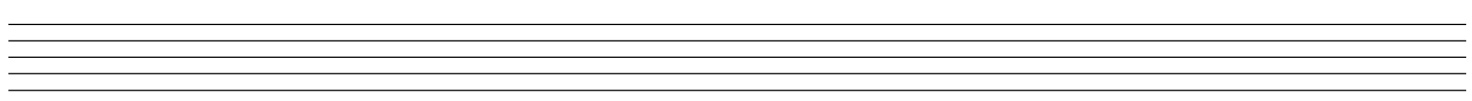 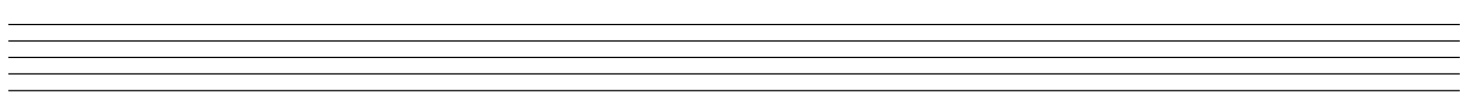 2022沈阳音乐学院附中作曲专业考试谱纸姓名：               报考年级：                专业：            